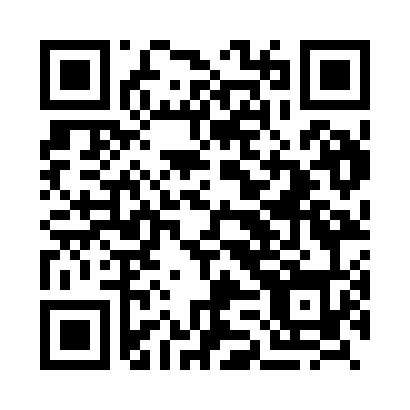 Prayer times for Berniunai, LithuaniaWed 1 May 2024 - Fri 31 May 2024High Latitude Method: Angle Based RulePrayer Calculation Method: Muslim World LeagueAsar Calculation Method: HanafiPrayer times provided by https://www.salahtimes.comDateDayFajrSunriseDhuhrAsrMaghribIsha1Wed2:555:311:116:238:5211:192Thu2:545:291:116:248:5411:203Fri2:535:261:116:258:5611:214Sat2:525:241:116:268:5811:215Sun2:515:221:106:279:0011:226Mon2:515:201:106:299:0211:237Tue2:505:181:106:309:0411:248Wed2:495:161:106:319:0611:259Thu2:485:141:106:329:0811:2510Fri2:475:121:106:339:0911:2611Sat2:465:101:106:349:1111:2712Sun2:465:081:106:359:1311:2813Mon2:455:061:106:369:1511:2914Tue2:445:041:106:379:1711:2915Wed2:435:031:106:389:1911:3016Thu2:435:011:106:399:2011:3117Fri2:424:591:106:409:2211:3218Sat2:414:571:106:429:2411:3219Sun2:414:561:106:429:2611:3320Mon2:404:541:106:439:2711:3421Tue2:404:531:106:449:2911:3522Wed2:394:511:116:459:3111:3623Thu2:384:501:116:469:3211:3624Fri2:384:481:116:479:3411:3725Sat2:374:471:116:489:3611:3826Sun2:374:451:116:499:3711:3827Mon2:364:441:116:509:3911:3928Tue2:364:431:116:519:4011:4029Wed2:364:421:116:519:4211:4130Thu2:354:411:116:529:4311:4131Fri2:354:391:126:539:4411:42